Муниципальное бюджетное дошкольное образовательное учреждение «Детский сад № 30»г. Кстово, 2-ой микрорайон, д.17А, телефон (83145) 2-43-05Проект на тему:«Формирование грамматически правильной речи через дидактические игры»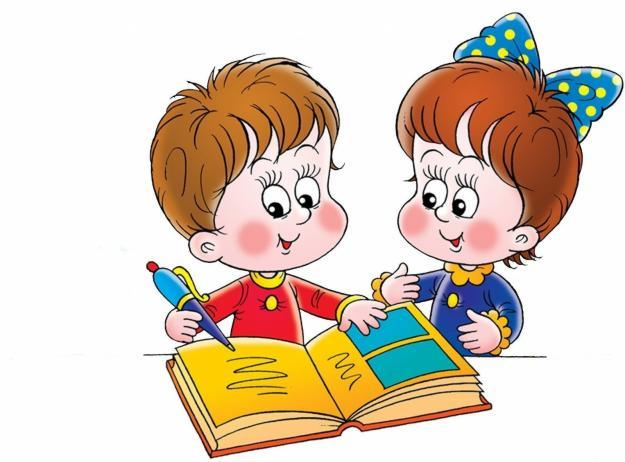 Паспорт проектаУчастники проекта: воспитатель –Морозова Кристина Владимировна, дети, родителиВремя проведения: 2023-2024гг.АннотацияВ пособии широко представлены игровые упражнения, дидактические игры, и конспекты занятий по развитию всех сторон речи – звуковой, лексической, грамматической – во взаимосвязи с развитием связной монологической речи, для детей разных возрастных групп. Предлагаемые методические рекомендации способствуют общеречевому развитию детей, помогают овладеть всем богатством родного языка.Сборник поможет работникам дошкольных учреждений осуществить последовательную работу по овладению звуковой системой языка, его лексикой и грамматическим строем. ВВЕДЕНИЕАктуальность проблемы речевого развития.     Говорить умеют почти все, но говорить правильно, лишь единицы из нас. Разговаривая с другими, мы пользуемся речью как средством передачи своих мыслей. Речь для нас является одной из главных потребностей и функций человека. Именно речь отличает человека от других представителей живого мира. Именно через общение с другими людьми человек реализовывает себя как личность.    Судить о начале развития личности ребёнка дошкольного возраста без оценки его речевого развития невозможно. В психическом развитии ребёнка речь имеет исключительное значение. С развитием речи связано формирование как личности в целом, так и всех основных психических процессов. Поэтому определение направлений и условия развития речи у детей относится к числу важнейших педагогических задач. Проблема развития речи является одной из актуальных. Среди многих важных задач воспитания и обучения детей дошкольного возраста в детском саду, обучение родному языку, развитие речи, речевого общения – одна из главных. Эта общая задача состоит из ряда специальных, частных задач: воспитания звуковой культуры речи, обогащения, закрепления и активации словаря, совершенствования грамматической правильности речи, формирования разговорной (диалогической), связной речи, воспитания интереса к художественному слову, подготовке к обучению грамоте. Из всех речевых умений, которыми овладевает ребенок в детском саду, самым сложным является умение рассказывать. А ведь главной задачей развития речи является формирование речевой компетентности, т. е. умения детей пользоваться всеми языковыми средствами в различных ситуациях речевого общения. Связная речь как бы вбирает в себя все достижения ребенка в овладении родным языком, в освоении его звуковой стороны, словарного состава, грамматического строя. Это не означает, однако, что развивать связную речь ребенка можно только тогда, когда он уже очень хорошо освоил звуковую, лексическую и грамматическую стороны языка. Формирование связной речи начинается раньше. Малыш может не уметь еще чисто произносить все звуки, не владеть большим объемом словаря и сложными синтаксическими конструкциями, но работа по развитию речи уже должна начинаться. Связная речь неотделима от мира мыслей: связность речи – это связность мыслей. В связной речи отражается логика мышления ребенка, его умение осмыслить воспринимаемое и правильно выразить его. По тому, как ребенок строит свои высказывания, можно судить об уровне его речевого развития. Умение связно, последовательно, точно и образно излагать свои мысли (или литературный текст) оказывает влияние и на эстетическое развитие: при пересказах, при составлении своих рассказов ребенок старается использовать образные слова и выражения, усвоенные из художественных произведений. Умение интересно рассказывать и заинтересовать слушателей (детей и взрослых) своим изложением помогает детям стать общительнее, преодолеть застенчивость, развивает уверенность в своих силах. Развитие у детей связной выразительной речи необходимо рассматривать как существенное звено воспитания культуры речи в ее широком понимании. Все последующие развитие речевой культуры будет опираться на тот фундамент, который закладывается в дошкольном детстве.Цель: способствовать формированию не только грамматически правильной речи ребенка, но и его общего развития в целом, через использования дидактических игр грамматического содержания.Задачи: Овладение фактическим уровнем развития речи.               Развитие и совершенствование грамматического строя речи.               Воспитание звуковой культуры речи.Организация проекта.Обоснование проблемы: мир, в который приходит ребенок, разнообразен и богат. Чтобы жить в нем, малышу необходимо разобраться в назначении свойств, качеств предметов, в пространственных и временных отношениях событий и явлений окружающей действительности. Необходимы знания, которые помогут ребенку ознакомиться с доступными его пониманию общественными явлениями, с трудовой деятельностью человека. В дошкольные годы происходит интенсивное умственное развитие ребенка: он овладевает речью, знакомится с богатством звукового, лексического и грамматического состава языка. Это период интенсивного ознакомления дошкольника со словом – его смысловой и фонетической, или звуковой стороной. Поэтому стоит проблема активизации речевой функции детей на разных возрастных этапах.В соответствии с проблемой исследования возникают следующие задачи для ее решения.1. Разработать занятия, включающие дидактические игры и дидактические упражнения грамматического содержания2. Создать предметно - развивающую среду, обеспечивающую речевую активность ребенка3. Подобрать развивающие дидактические и настольно – печатные игры по теме проекта4. Способствовать развитию мелкой моторики и артикуляционного аппарата посредством пальчиковых, артикуляционно-мимических гимнастик5. Обеспечить просвещение родителей по вопросам развития речи детей в разных возрастных группах 6. Привлечь к решению проблемы специалистовОрганизация работы над проектом.1 этап.  Выявление проблемы в речевом развитии дошкольников, определение основных направлений (диагностика)Разработка и реализация системы педагогических мероприятий, связанных с решением проблемы:1. Создание перспективного плана, в котором обозначены проблема, задачи речевого развития детей принципы реализации, основные направления, рекомендуемые методы и приемы, виды деятельности, организация учебно – воспитательного процесса, предложенная система, это:ориентировка на широкое использование дидактических игр,  развивающей предметно – игровой среды, созданной в учреждении на углубленное развитие речевой системы в течении всего учебного года;организация разнообразной и регулярной деятельности детей: культура и техника речи, ритмопластика, речевые игры и упражнения;широкое использование специальной учебной и детской литературы;совместная творческая деятельность специалистов, родителей и детей;регулярное включение игровой деятельности, обучающих ситуаций в систему обучения и воспитания во всех группах;оптимальное соотношение и сочетание педагогических мероприятий в повседневной жизни: досуги, праздники, утренники, открытые занятия:2. Взаимодействие с родителями (конкурсы, утренники, родительские встречи, помощь в изготовлении наглядно – практического материала).3.Диагностическая работа по определению эффективности педагогического воздействия.2 этап. Реализация проекта Организованная деятельность детей (занятия по развитию речи)Свободная игровая деятельность: игры с предметами, настольно-печатные игры, словесныеДидактические упражнения в повседневной жизни: отгадывание загадок, доскажи словечко, докончи предложение, назови ласковоЧтение художественной литературыАртикуляционно-мимические гимнастикиПальчиковые игрыКонсультации для родителей: «Великие о пользе чтения», «О важности и пользе игр со словами, «Положи свое сердце у чтения, «Правильно ли говорит ваш ребенок?» и …3 этап. Презентация результатов.Диагностические показатели по развитию речиПроведение утренников с чтением стихов, разыгрыванием сценокВыставка пальчикового театраПредполагаемый результат: повышение темпа развития речи в целом, за счет использования дидактических игрпозитивное взаимодействие детей в коллективе;правильная модель поведения в современном мире, повышение общей культуры ребенка;раскрытие творческого потенциала, воспитание творческой направленности личности;целостное воздействие на речевую систему;речевое раскрепощение ребенка, не смотря на имеющиеся у него речевые возможности. Литература:Дошкольное воспитание №2 1997г.Елена Ляксо «Развитие речи малыша» М. Айрис Пресс 2004Белая А.Е.,Мирясова В.И. Пальчиковые игры. Для развития речи дошкольников. М.: АСТ, Астрель, 2002Косинова Е.М. Гимнастика для пальчиков. М.: ОЛМА – ПРЕСС, 2000Цвынтарный В.В. Играем пальчиками и развиваем речь. СПб., 1998Развитие речи и творчества дошкольников под редакцией О.С.Ушаковой Творческий центр Сфера М.2009Перспективный пландинамических пауз, для детей средней группы,по формированию звуковой культуры  речи.ПОРЯДОК РАБОТЫ НАД ЛЮБОЙ ГРАММАТИЧЕСКОЙ КОНСТРУКЦИЕЙ1. Нужную конструкцию ребенок должен сначала понимать.2. Педагог сам создает, конструирует, употребляет форму, над которой идет работа. Ребенку предлагаются образцы для подражания.3. Ребенок включается в действие по аналогии, по подражанию и сам употребляет изолированную форму во фразе.Нельзя начинать с грамматического строя вообще! Начинать с прилагательных тоже нельзя! Сначала только с существительными и глаголами.1. Винительный падеж, женский род, тип окончания – уЦель: вырабатывать у ребенка навык самостоятельного использования винительного падежа слов женского рода, например:Что мама поставила на стол? Лампу, кашу, шапку, сумку…Мыть посуду, купить крупу…2. Именительный и винительный падеж женского родаЦель: вырабатывать навык правильного употребления слов именительного и винительного падежа слов женского рода. Отрабатывать тему на старой игре, наглядности, картинке.Это лента, повесили ленту. Это сумка, повесили сумку. Это У (внимание на окончание), а это А. Сравнение, сопоставление, опора на окончание. Игра по сказке «Репка».3.Винительный падеж мужской род. (что убираем?) Убрали карточку, мяч, флаг.4. Именительный и винительный падеж женского и мужского рода.Цель: вырабатывать у ребенка противопоставление.Лото: кому дать книжку? У меня книжка. Дайте мне книжку.Я беру ручку, шарф, цветок. Это модельное обучение русскому языку.Работа над предлогом.В, НА (значение где и куда). Брать единичное В (в значении куда): В вазу, в коробку, в книжку.В (в значении где): в сумке, в вазе, в ящике (один тип окончания).НА (в значении куда): на полку, на чашку, на плиту, на голову. НА (в значении где): на плите, на голове, на окне ( использование рассказа Маша – растеряша)Работа над прилагательными.Красная (у кого есть что-то красное, что может быть красным…)Работа над глагольными формамиГде сидит, а где сидят, где здесь пишет, а где пишут, где писала, а где писал.Надо, чтобы у ребенка было осознание грамматических сопоставлений.СентябрьОктябрьНоябрьРелаксация мышц шеи.Упражнение «Любопытная Варвара»Дыхательное упражнение «Сдуй ватку»(вдох носом, выдох ртом)Мимическая гимнастика«Обезьянки»Релаксация мышц речевого аппарата (губ, нижней челюсти).Упражнения: «Хоботок», «Лягушки», «Орешек»Артикуляционные гимнастики для свистящих звуков (с, з, ц)Упражнения: «Почистим зубки», «Кошка сердится»Релаксация мышц рук.Упражнения: «Олени», «КулачкиДыхательное упражнение «Бабочка» (вдох носом, выдох ртом)Артикуляционная гимнастика с чередованием положения губ в улыбке и трубочкой.Упражнения: «Дудочка», «Заборчик»Дыхательное упражнение «Ныряльщик» (вдох ртом, выдох носом)Игровые упражнения с произношением звука.«Льется водичка» (с)«Поймай комара» (з)Релаксация мышц ног.Упражнения: «Пружинки», «Загораем»Дыхательное упражнение «Сдуй ватку» (вдох носом, выдох ртом)Релаксация мышц речевого аппарата (губ, челюсти, языка)Упражнения: «Сердитый язык», «Горка»Закрепление свистящих звуков Мимическая гимнастика «Обезьянки»ДекабрьЯнварьФевральУпражнения: «Наказать непослушный язык», «Сделать язык широким», «Лопаточка»Упражнения: «Помидоры толстячки», «Огурцы худышки»Игры со звукопроизношением: «Зашумел лес» (ш – ш – ш), «Полетели жуки» (ж–ж-ж) Игра «Жуки»Заучивание чистоговорок:«Лежебока рыжий кот,Отлежал себе живот»Дыхательная гимнастика«Чья птичка улетит дальше»Упражнение: «Приклей конфетку»Заучивание чистоговорки«Са – са – СА, укусила в нос оса»Шипящие звуки (ш, ж)Упражнение «Гармошка»Игра «Ветер дует нам в лицо»Артикуляционная гимнастикаУпражнения: «Орешки», «Лошадки»Заучивание стихотворения «Мячик»Мимическая гимнастика«В огороде» 2 комплексУпражнение: «Чашечка»Повторит чистоговоркуДифференциация свистящих и шипящих звуков.Упражнение «Качели»Игра «Насос» (с)Игра «Шар лопнул» (ш)Игра «Шар лопнул» (щ)Заучивание чистоговорки«Щеткой чищу я щенка,Щекочу ему бока»Дыхательная гимнастика«Кто дальше загонит мяч»Упражнения : «Чашечка», «Грибок»Дифференциация звуков (с, з, ц, ш, ж)Игра – сказка « В лесу»Мимическо – артикуляционная гимнастика «Рано утром» 3 комплексМартАпрель Май Дифференциация звуков «ч, ш»Упражнение «Чашечка»Заучивание чистоговорки«Был в шутку мне дан большой чемодан»Игра «Самолет» (л, л, л)Заучивание чистоговорки«Ла – ла – ла, Мила маме помогла»«Ло – ло – ло, Мила вымыла стекло»«Лы – лы – лы, Мила вымыла полыРечевая разминка«Я знаю, что…»Повторить потешкиДифференциация звуков «ч – щ»Заучивание чистоговорки«Щеткой не чистят ночные сорочки,Щеткой не чистят чулки и платочки»Закрепление звука «л»Заучивание чистоговорки«Лампочка в лампе и стало светло,Словно всю комнату залило тепло»Работа над сложнослоговой структурой слова.Проговаривание слов: экскаватор, электростанция, библиотека, отблагодарить и др.Дифференциация звуков «с – з – ц - ш- ж - щ – ч»Упражнения «Лошадки»Заучивание стихотворения«Нежные снежинкиНад землей клубятся,Нежные снежинкиНа поля ложатсяЛес уснул над кручей,Снится сон емуЧто песок сыпучийЗасыпал всю сосну»Дифференциация звуков «л – ль»Заучивание чистоговоркиНа грядке – лук,У дома – люк.У здания – уголА в печке - угольРазучивание скороговорки«Расскажите про покупки,Про какие про покупки.Про покупки, про покупки, про покупочки мои».Упражнение «Заборчик – дудочка»Повторение стихотворения.Мимическая гимнастика«Рано утром»Речевая разминка «Я думаю, что…»Упражнение «Грибок»Игра «Заводим моторы» (трр, трр)Повторить скороговорки.